МБОУ Гимназия №9 СП «Детский сад»Конспект открытого занятия в старшей группе №2Тема: Составление повествовательного рассказа «Как лиса за зайцем охотилась».Воспитатель: Батурина Ольга АнатольевнаВиды детской деятельности: игровая, коммуникативная, изобразительная , познавательно-исследовательская, восприятие художественной литературы.Цели: формировать умение составлять совместный повествовательны рассказ с помощью заданной воспитателем схемы высказывания, придерживаться сюжетной линии при составлении рассказа; упражнять в подборе признаков к животному, а также глаголов, обозначающих характерные действия животных; воспитывать сочувствие к персонажу придуманной истории; закреплять разнообразные приемы лепки всей рукой и пальцами; воспитывать стремление доводить начатое до конца; вызывать эстетическое отношение к своим работам, учить их оценивать.Содержание организационной деятельности детейОрганизационный момент.Ребята, сегодня к нам в детский сад почтальон принёс письмо. Давайте его прочтём вместе с вами: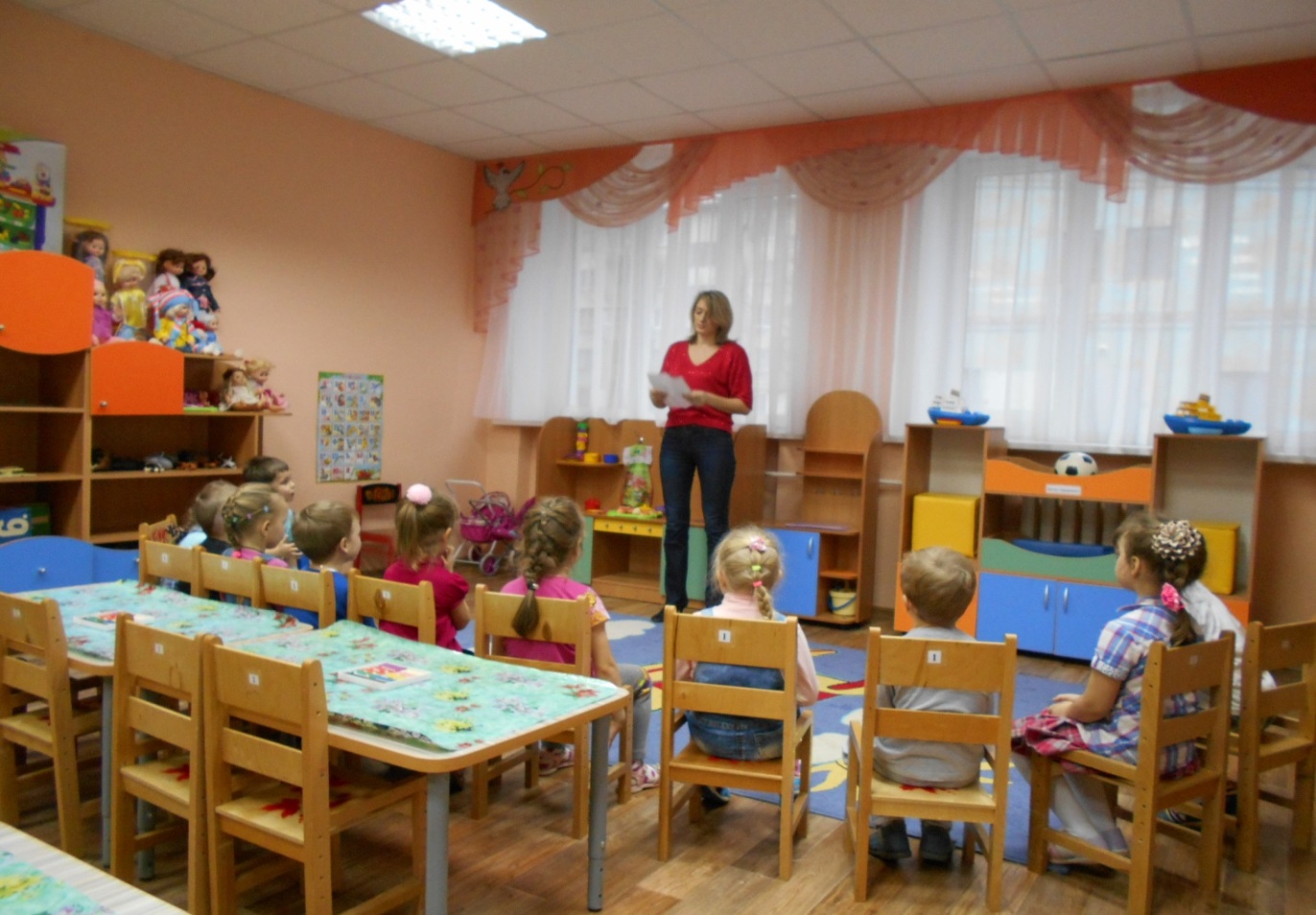 « Здравствуйте, дорогие ребята!Пишет вам домовёнок Кузя. Ребята я сбежал от Бабы-Яги, которая живёт в лесу, и хочу жить у вас в детском саду. Я не знаю, что такое детский сад, но вижу, что сюда приходят дети каждый день. Разрешите мне погостить у вас? Я пока спрячусь, потому что очень стесняюсь и буду за вами наблюдать.Заранее спасибо за гостеприимство.Домовёнок Кузя.»(Воспитатель обсуждает письмо с ребятами)Игра «Подбери слова к игрушке»: 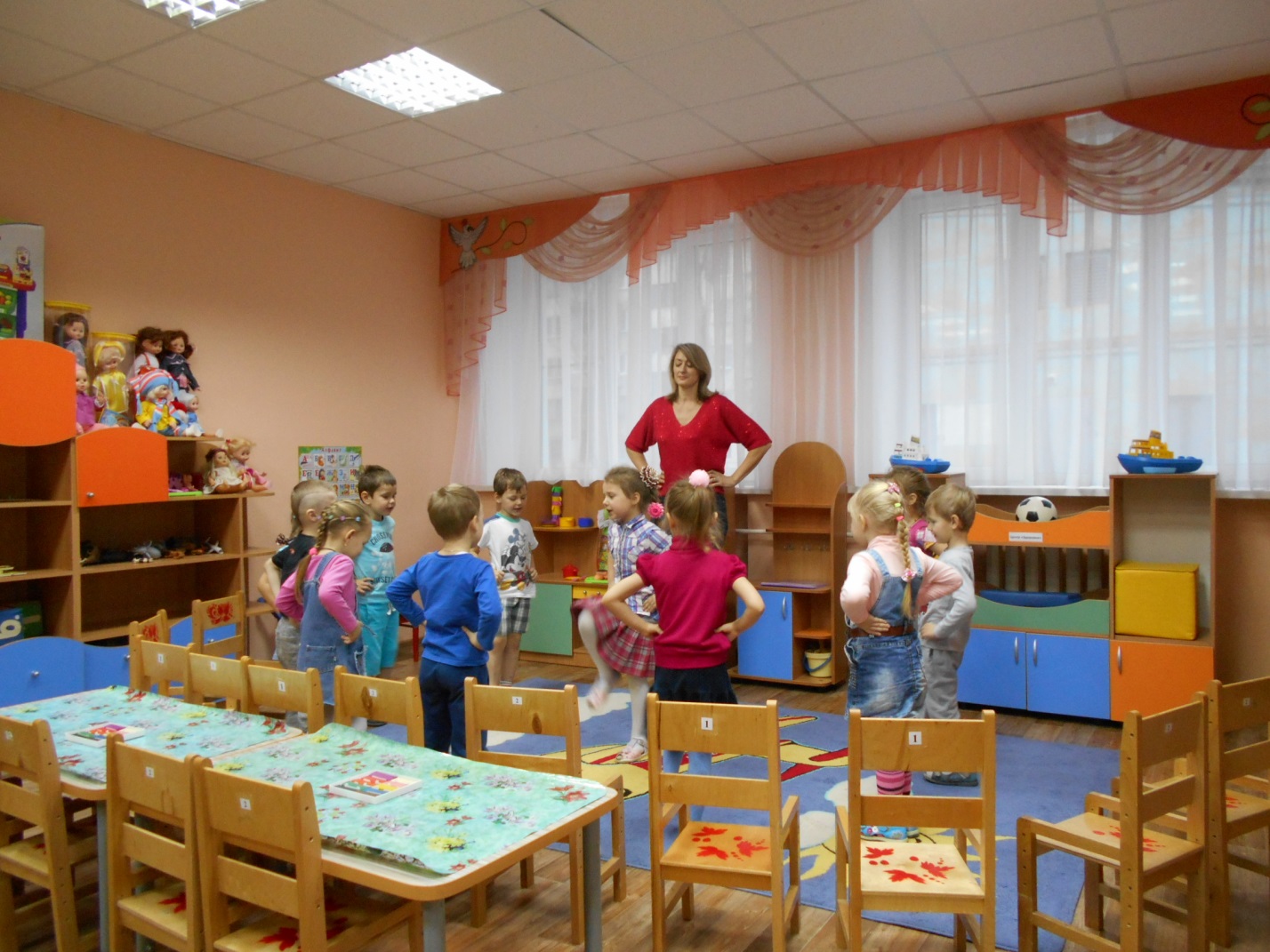 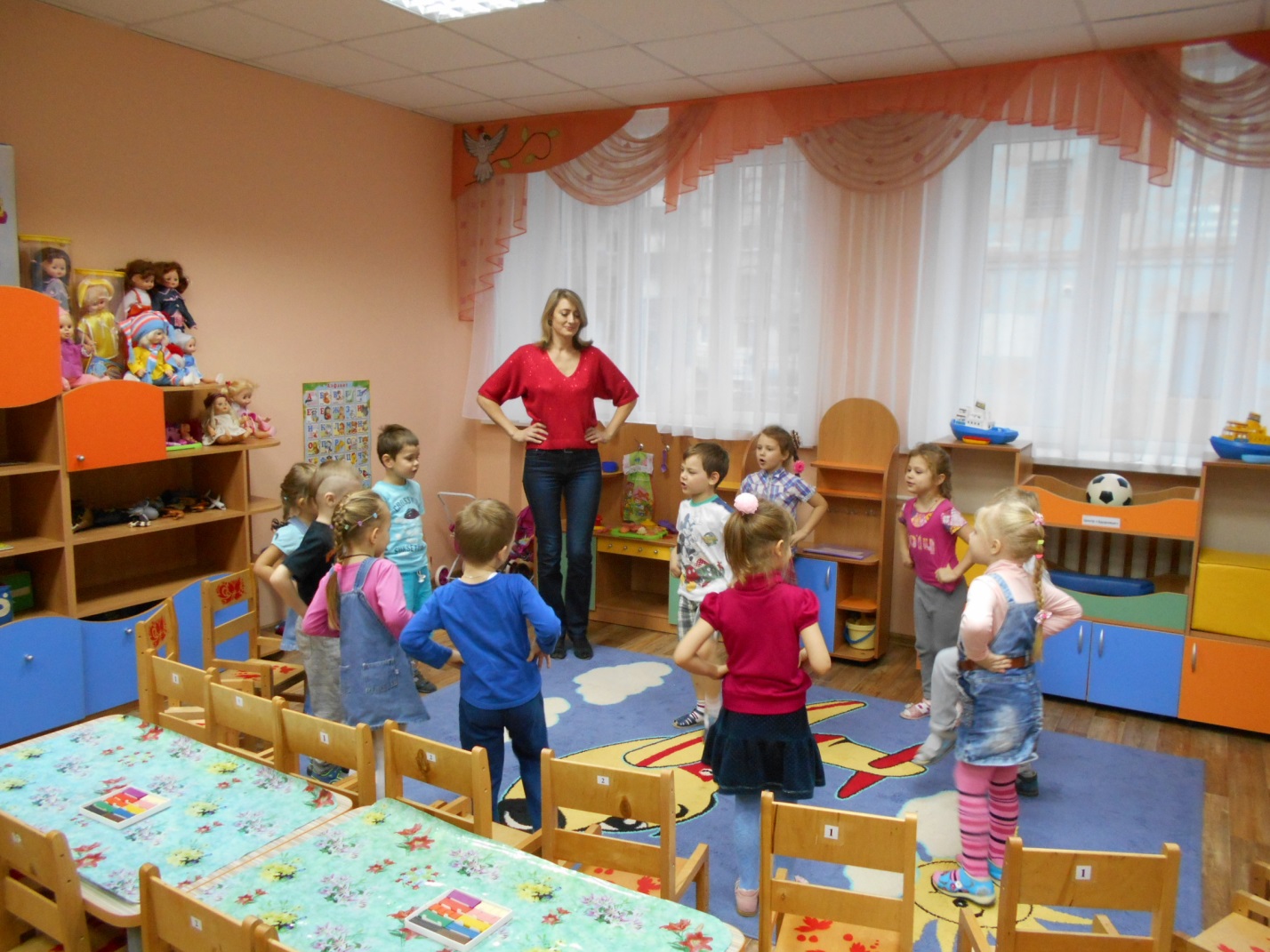 - Сегодня мы будем с вами учиться придумывать рассказ о  лесных жителях. Но сначала поиграем. Становитесь в круг. ( В центре круга на стульчике сидит игрушка-лиса.) Я начинаю: « Это лиса». Она какая? ( Бросает мяч кому-то из детей, ребёнок называет определение и возвращает мяч воспитателю.) Ещё какая? ( Дети по очереди называют все признаки лисы.)- Что умеет делать лиса? ( Бросает мяч по очереди детям, дети называют все действия лисы.)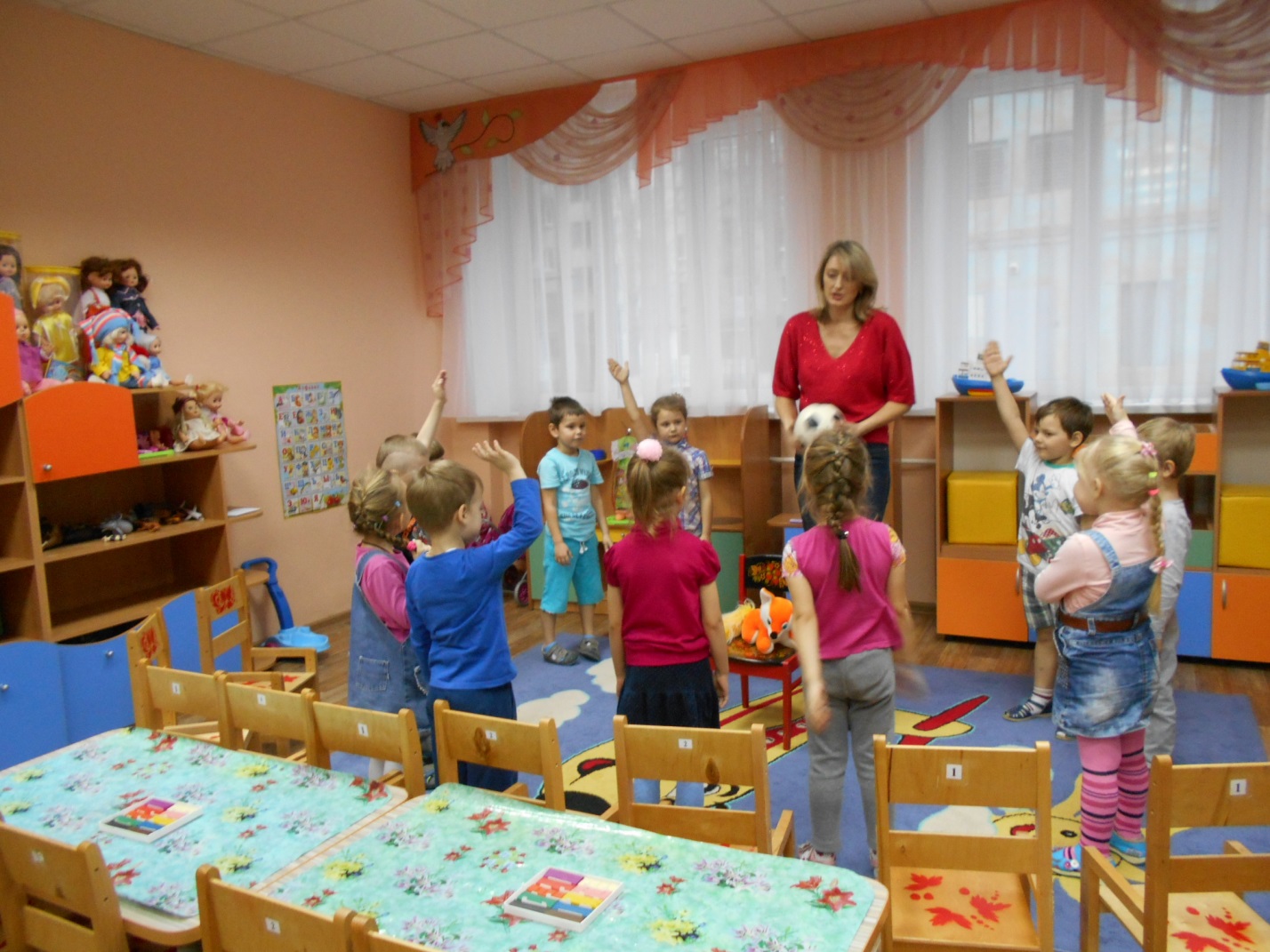 ( Воспитатель подытоживает ответы детей.)Аналогичная игра проводится с другой игрушкой-зайцем.Упражняемся со словами «Лиса» и «Заяц»- Один заяц- Два зайца- Три зайца- Четыре зайца- Пять зайцев-Одна лиса- Две лисы- Три лисы- Четыре лисы- Пять лис     2. Придумывание рассказа совместно с воспитателем.     -Сейчас мы придумаем рассказ о  лисе и зайчике. Я буду начинать предложение, а вы – заканчивать.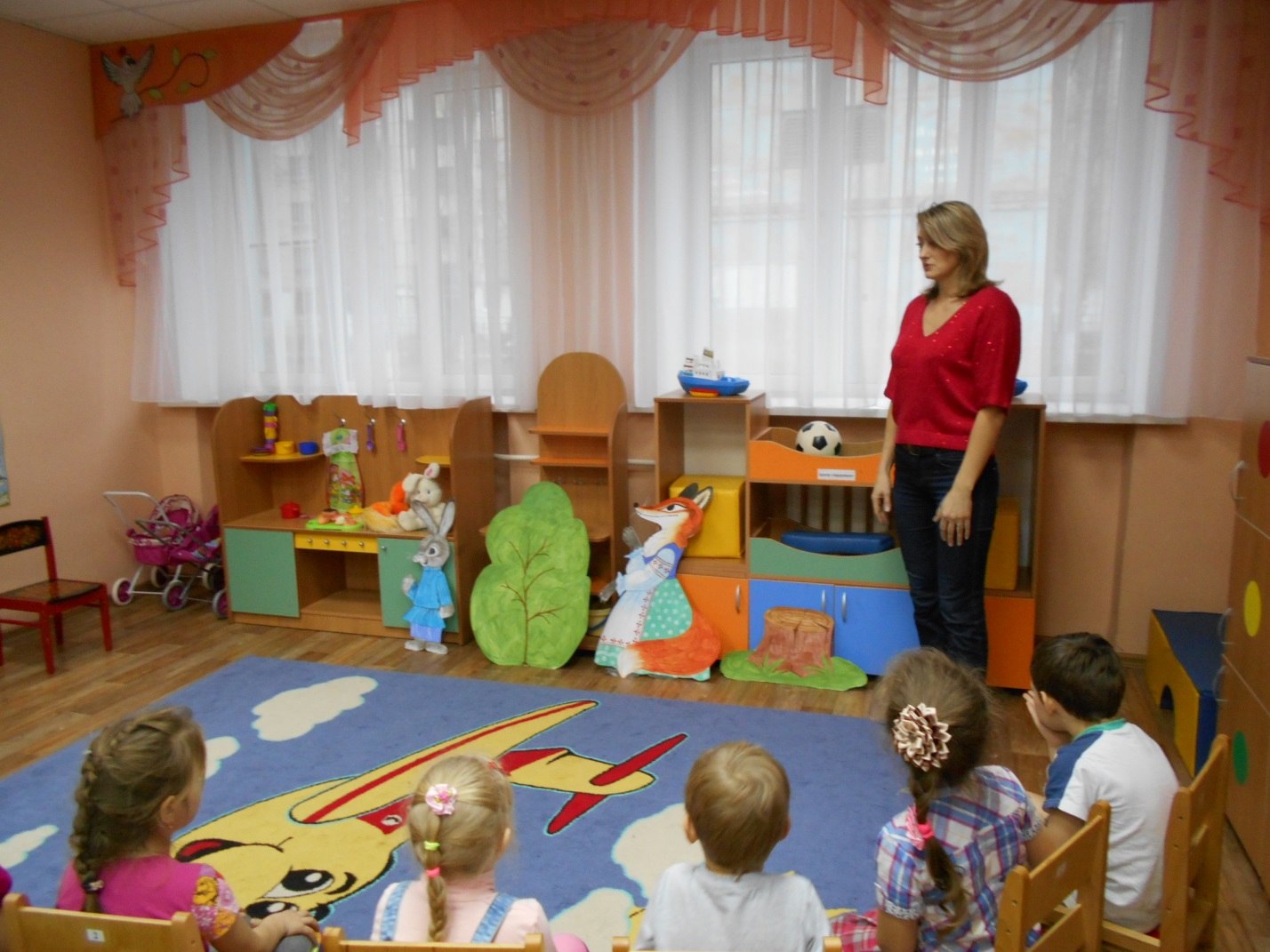 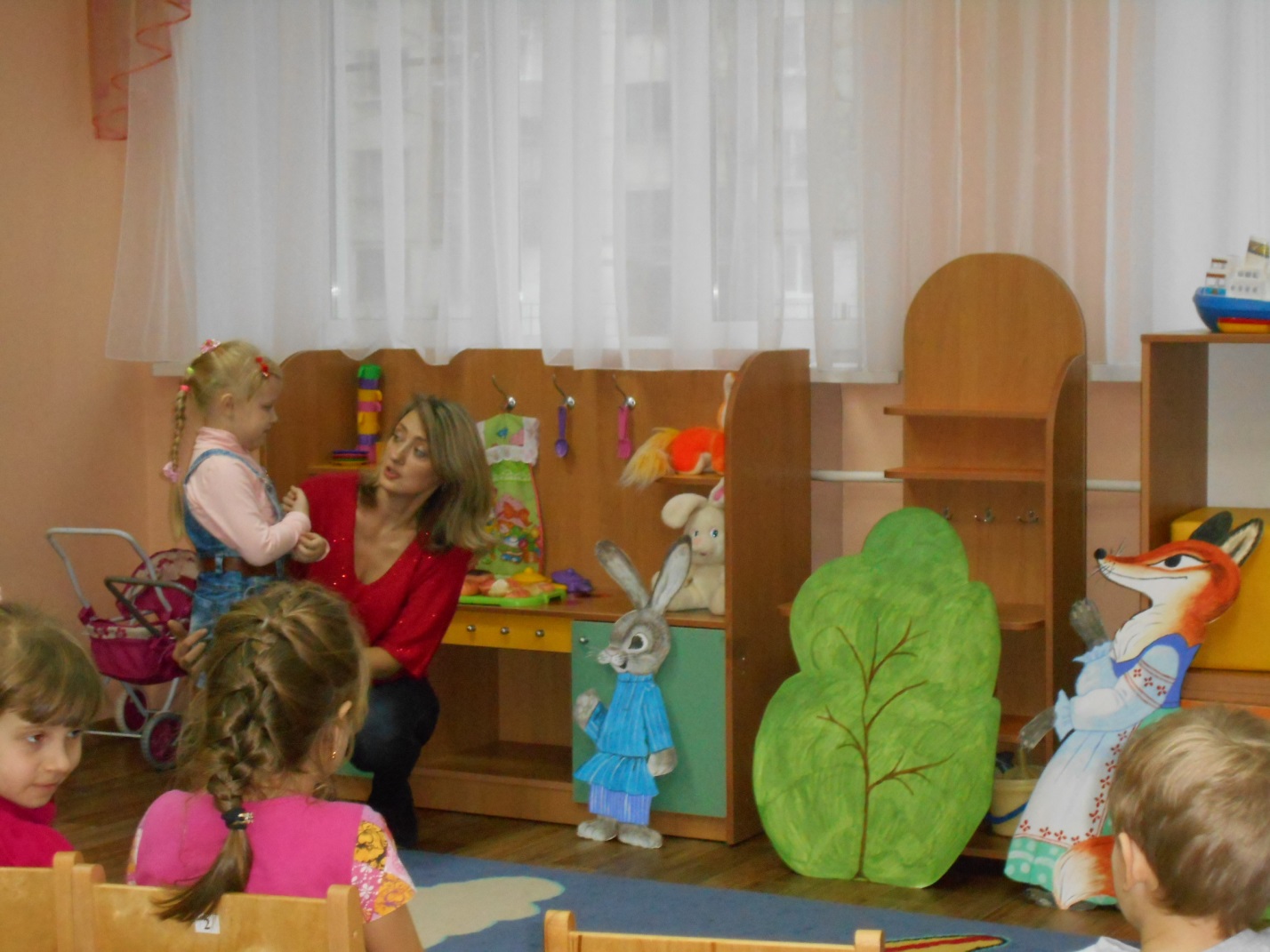 	«Как-то раз решила лиса зайца…(поймать). Притаилась за кустиком и … (ждет). Вдруг видит…(бежит зайчик). Она хотела …(наброситься на него). Но ничего у нее … (не вышло). Ее рыжий пушистый …(хвост) зацепился за … (пенек). Лиса стала сердиться на …(него). Она кусала его… (зубами), громко … (рычала). Зайчик услышал все это и …(убежал).»- Кому понравился наш рассказ? Я предлагаю пересказать его еще раз .(Пересказывают 2-3 ребенка).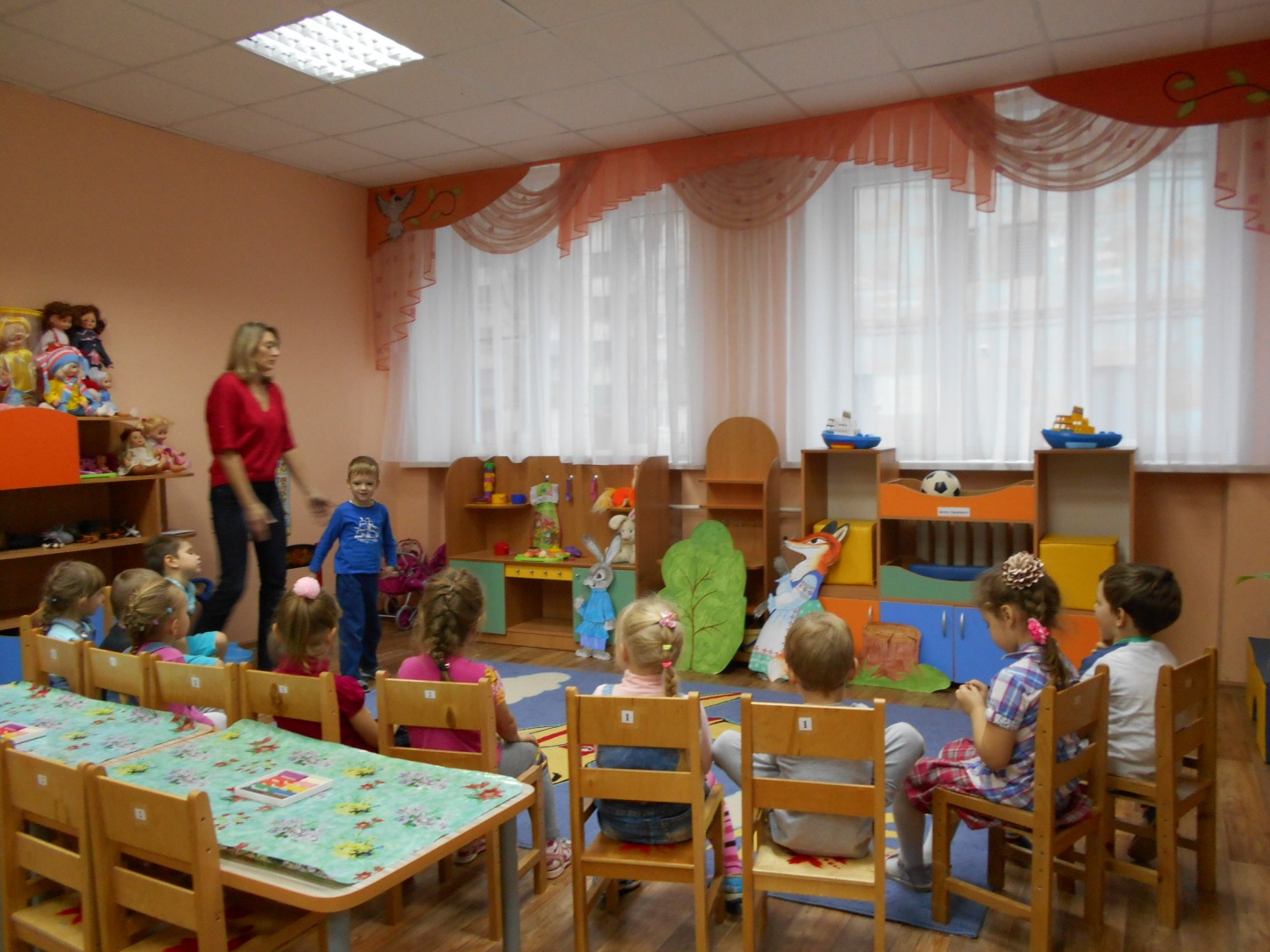 -Что задумала лиса? Как она решила ловить зайца? Почему у лисы ничего не вышло?3. Динамическая пауза «Сидит зайка в барабан барабанит»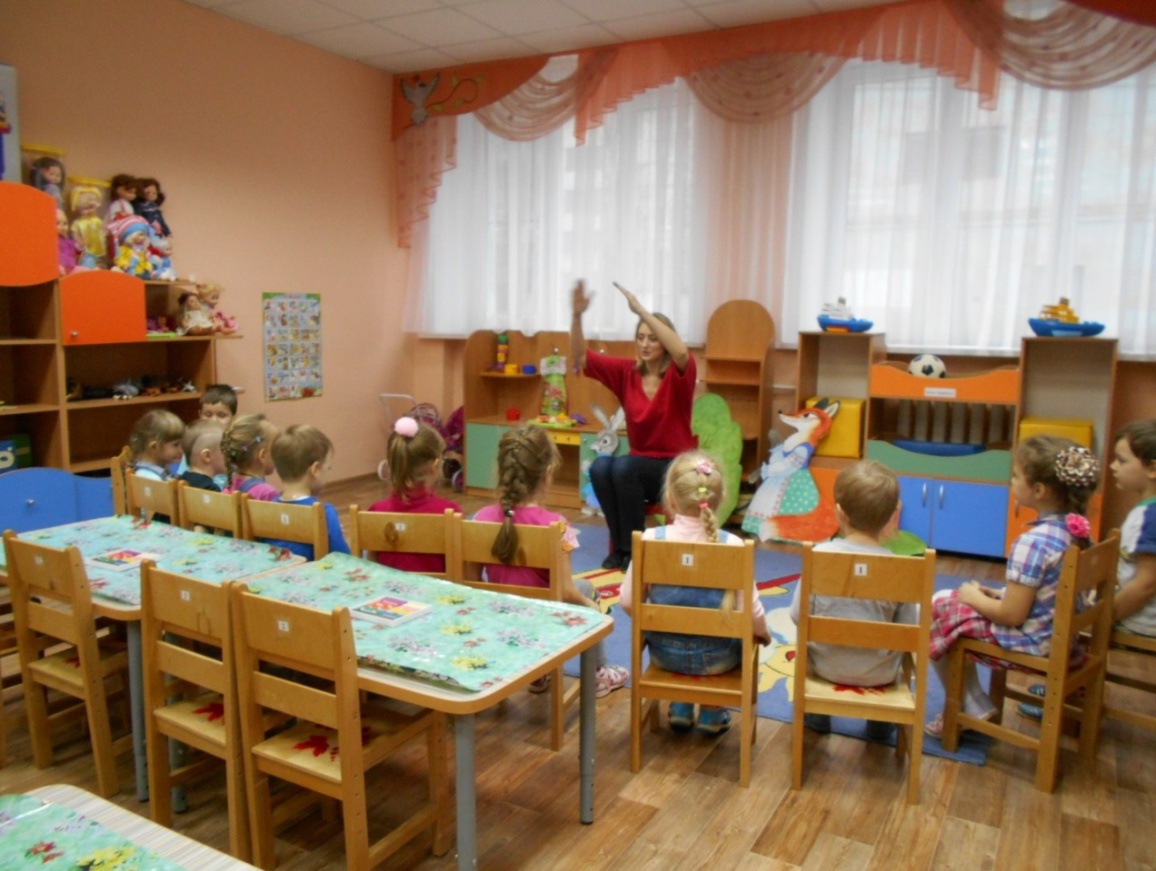 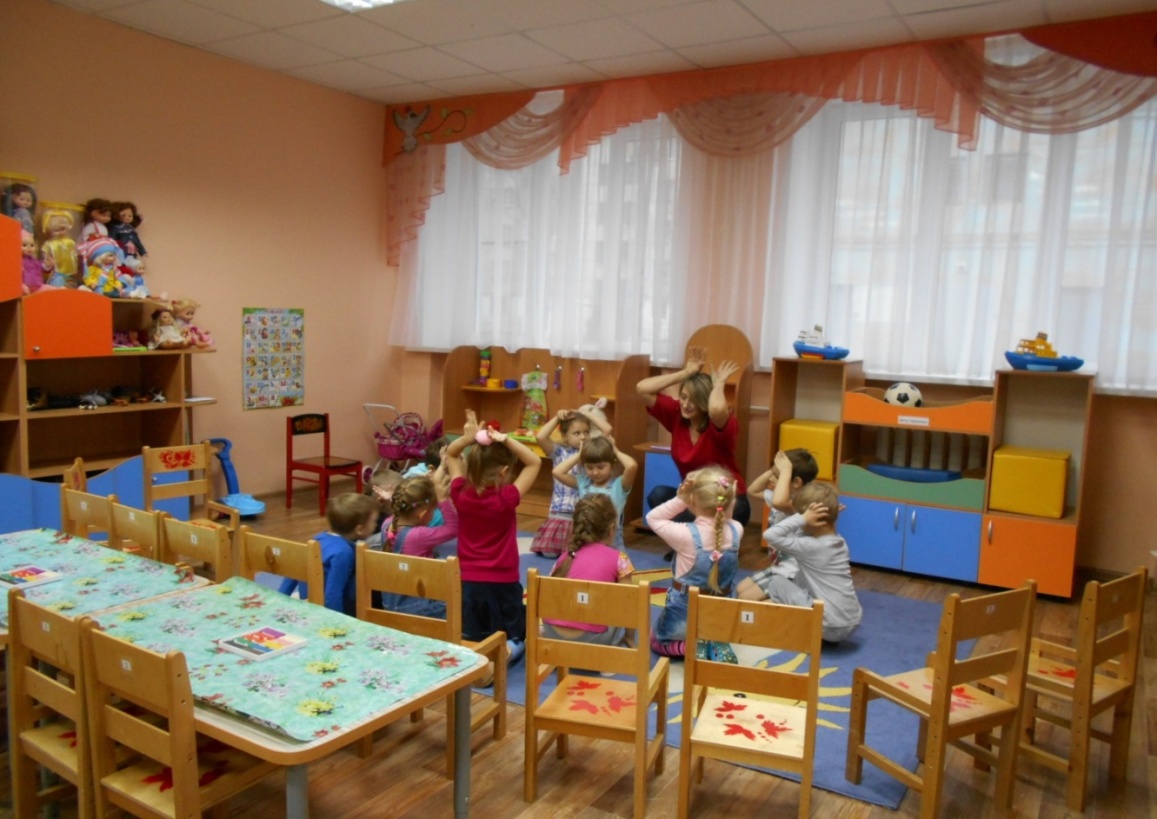 (Дети произносят слова, сопровождая их движениями).4. Игра « Вот лежит лохматый пес»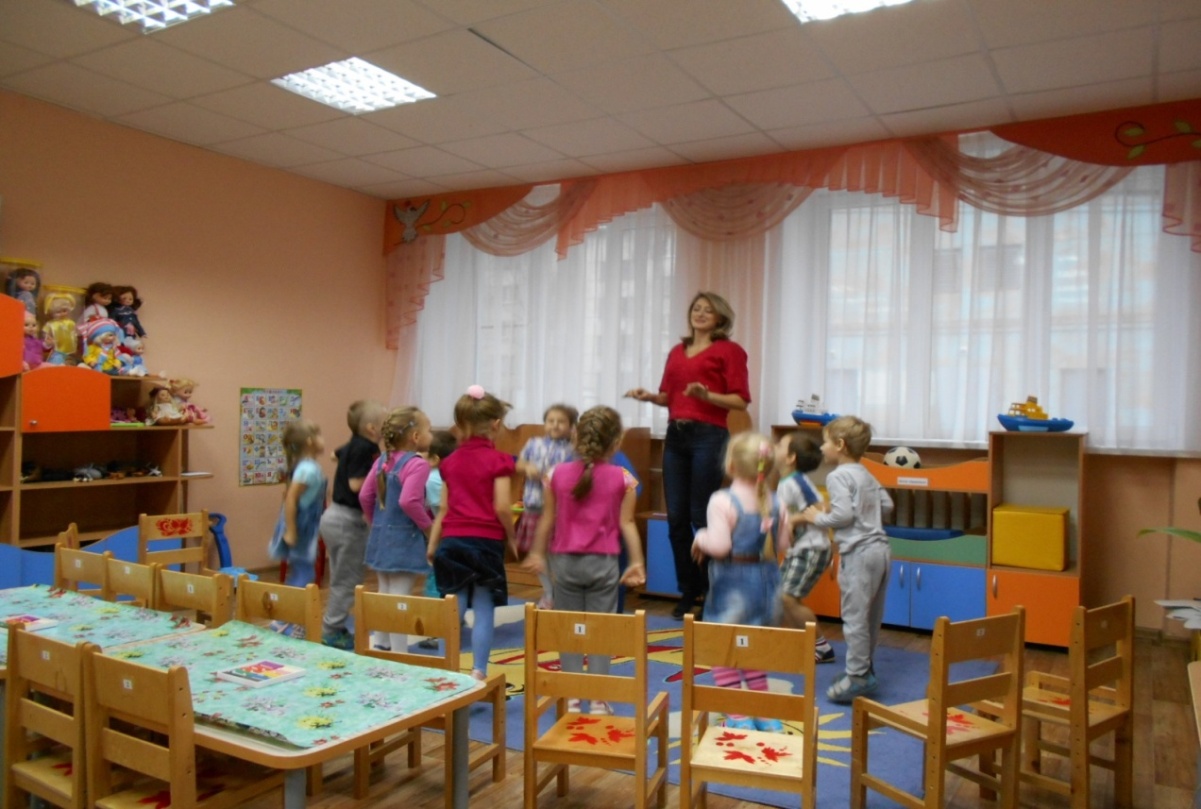 5.Лепка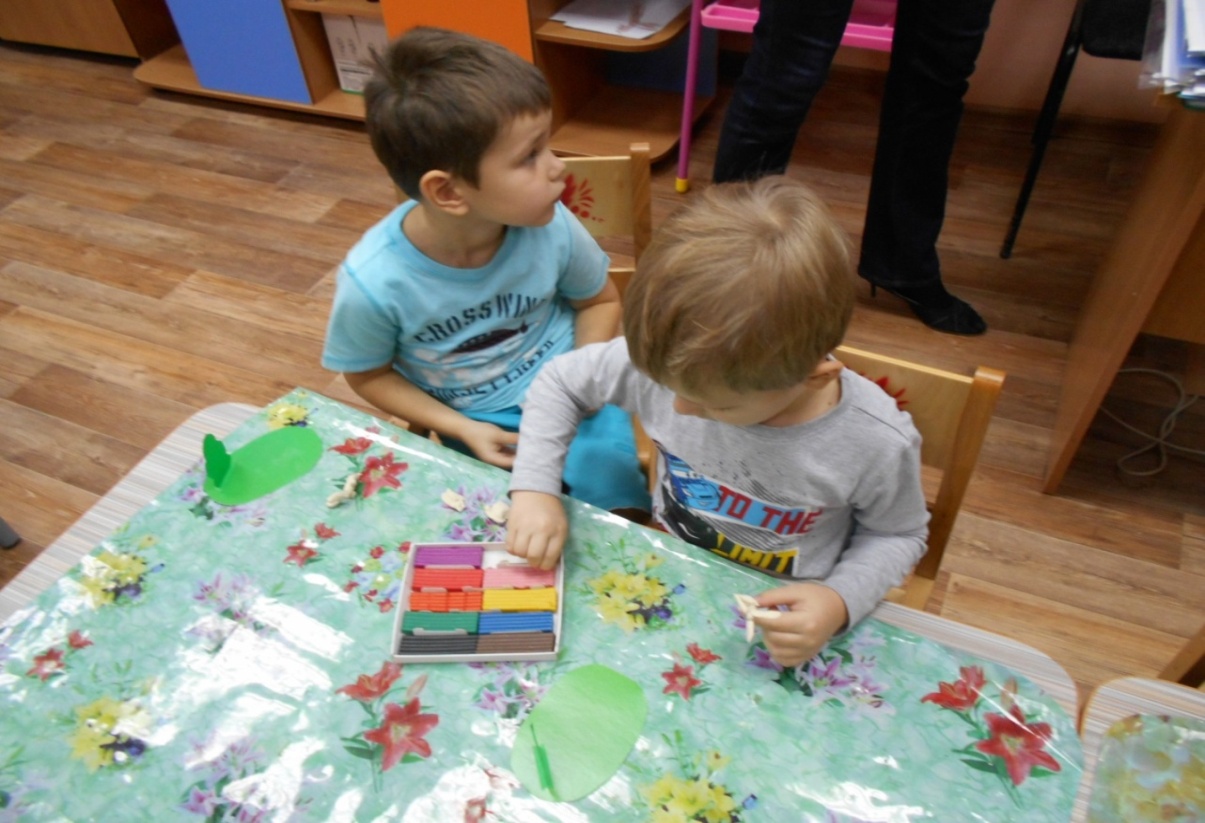 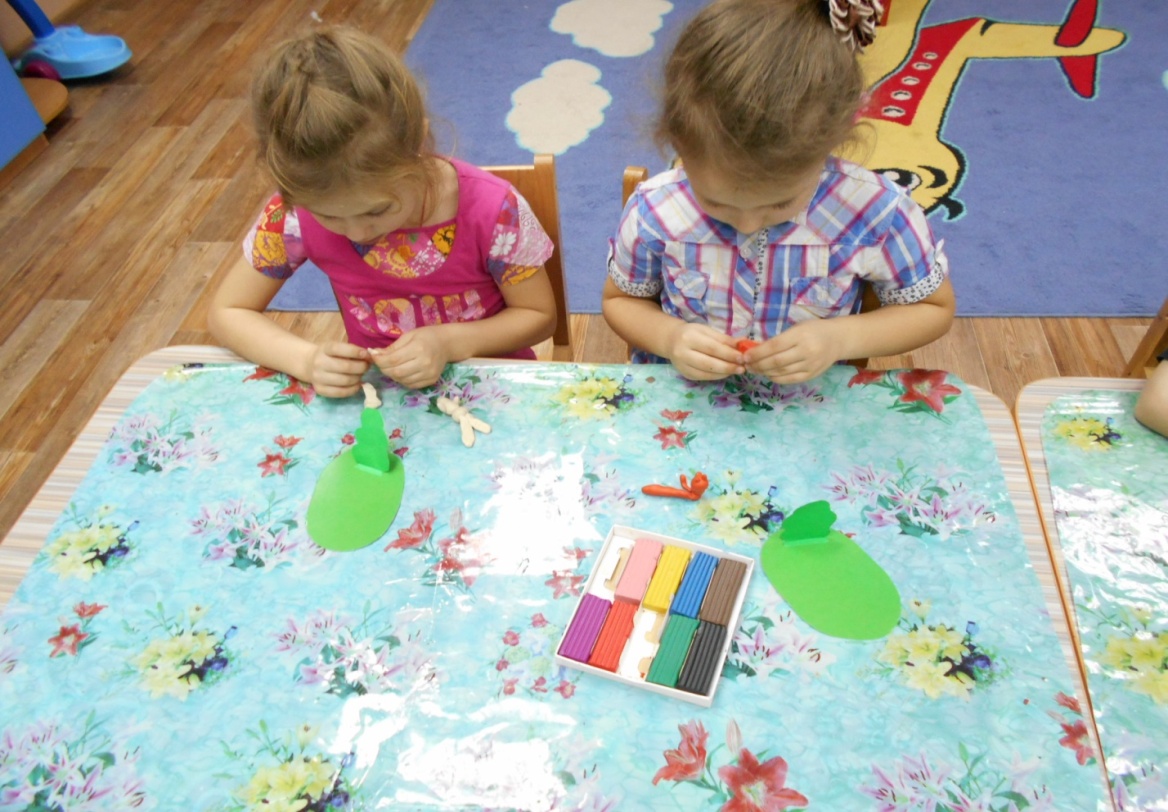 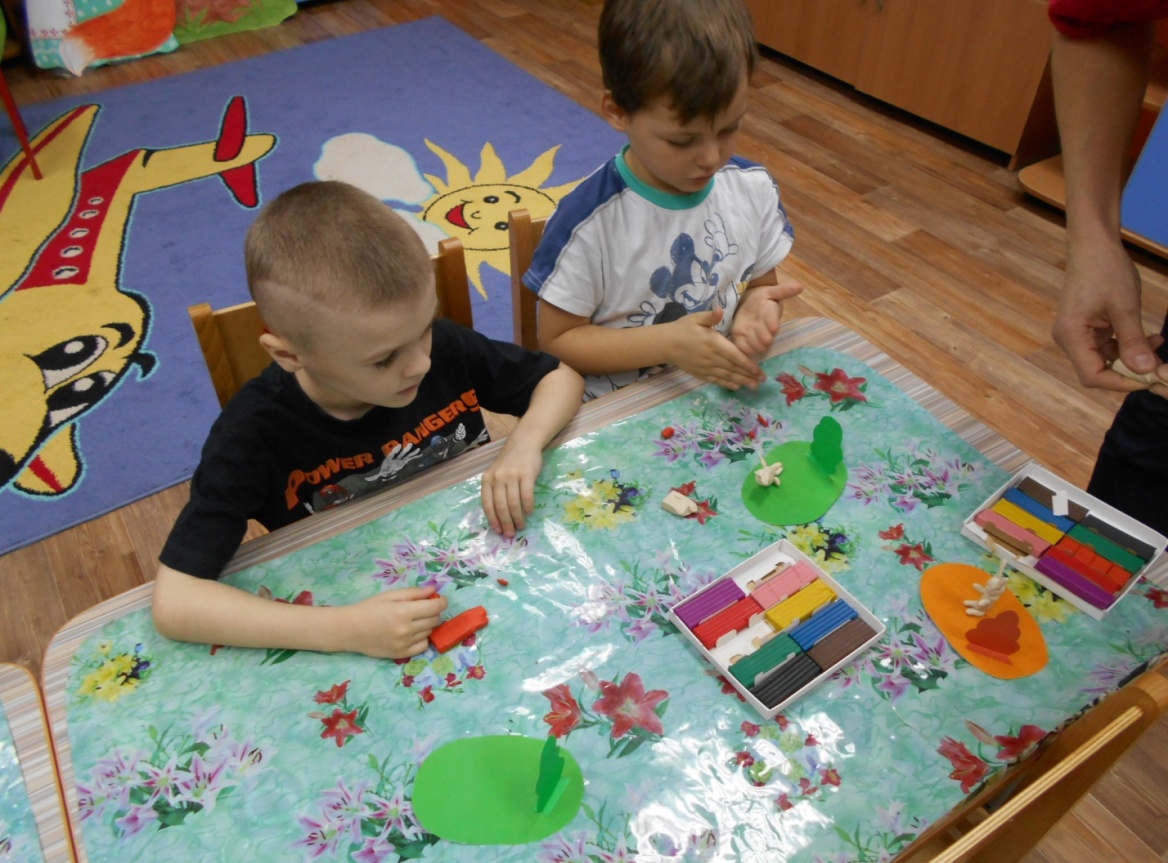 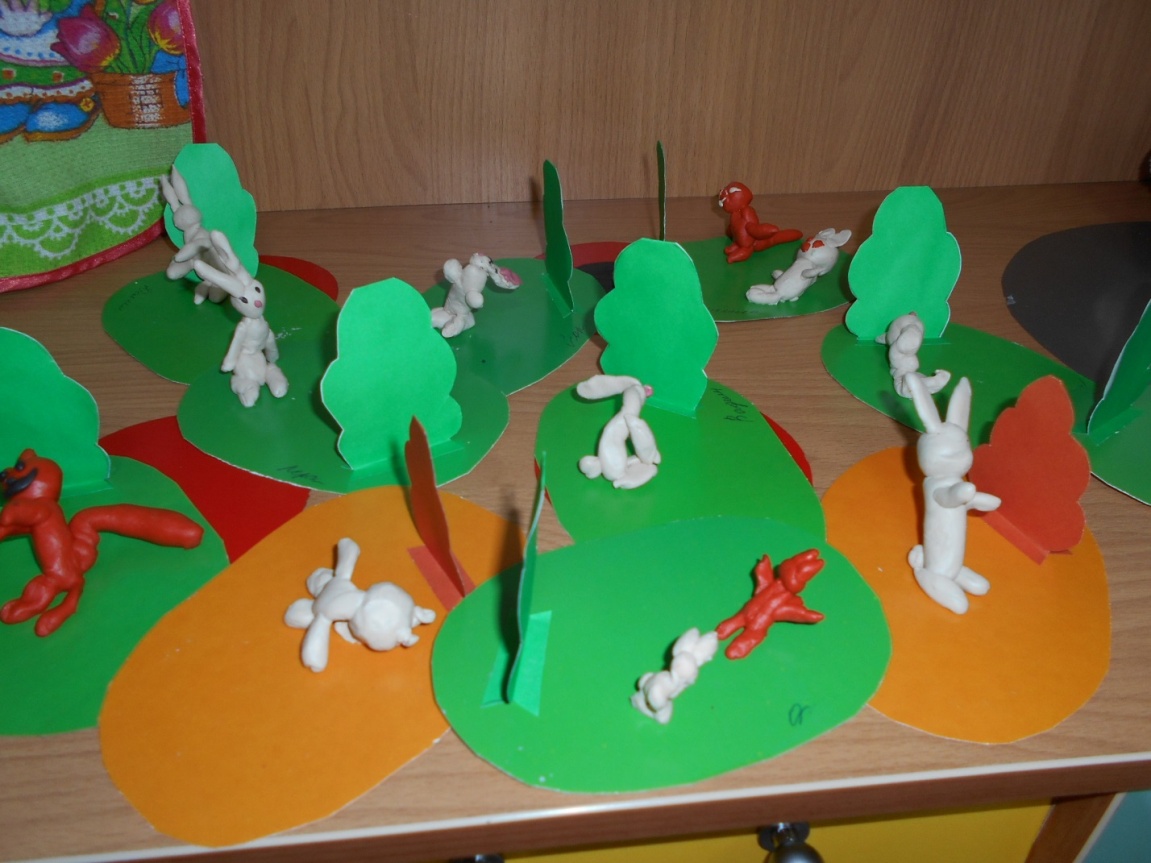 6.Рефлексия.- В какую игру мы играли?- О чем придумали рассказ?- Что вылепил каждый из вас?